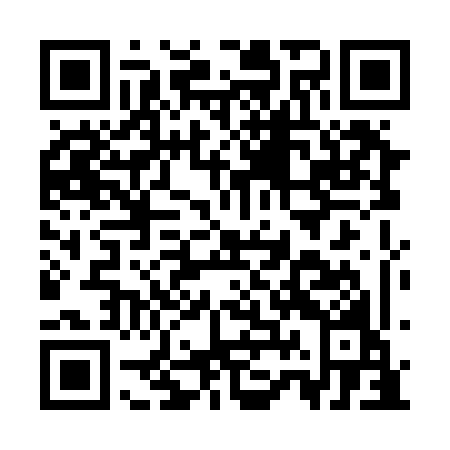 Prayer times for Batter Junction, Alberta, CanadaWed 1 May 2024 - Fri 31 May 2024High Latitude Method: Angle Based RulePrayer Calculation Method: Islamic Society of North AmericaAsar Calculation Method: HanafiPrayer times provided by https://www.salahtimes.comDateDayFajrSunriseDhuhrAsrMaghribIsha1Wed4:005:571:246:328:5210:502Thu3:575:551:246:338:5410:533Fri3:545:541:246:348:5510:564Sat3:515:521:246:358:5710:595Sun3:485:501:246:368:5911:016Mon3:455:481:246:379:0011:047Tue3:425:471:246:389:0211:078Wed3:395:451:246:399:0311:109Thu3:365:431:246:409:0511:1310Fri3:335:421:246:419:0711:1511Sat3:325:401:246:429:0811:1612Sun3:315:381:246:439:1011:1713Mon3:305:371:246:449:1111:1814Tue3:305:351:246:449:1311:1815Wed3:295:341:246:459:1411:1916Thu3:285:321:246:469:1611:2017Fri3:285:311:246:479:1711:2118Sat3:275:301:246:489:1911:2119Sun3:265:281:246:499:2011:2220Mon3:265:271:246:509:2211:2321Tue3:255:261:246:509:2311:2422Wed3:245:241:246:519:2411:2423Thu3:245:231:246:529:2611:2524Fri3:235:221:246:539:2711:2625Sat3:235:211:246:549:2811:2626Sun3:225:201:246:549:3011:2727Mon3:225:191:256:559:3111:2828Tue3:215:181:256:569:3211:2829Wed3:215:171:256:569:3311:2930Thu3:215:161:256:579:3411:3031Fri3:205:151:256:589:3511:30